Novo transmissor de pressão S-20 é reconhecido pelo ULA WIKA comemora e informa que o novo transmissor de pressão S-20 WIKA: após ser testado pela organização de certificação norte-americana Underwriters Laboratories Inc. (UL está disponível em várias versões, e acaba de ser incluído nas normas e requisitos UL aplicáveis pela instituição.A UL é reconhecida mundialmente e estar incluído em sua listagem significa ao S-20 o passaporte para principais mercados globais. A WIKA desenvolveu este novo instrumento de medição para aplicações gerais na indústria. Está disponível com todas as conexões, várias classes de exatidão e sinais de saída exigidos no mercado. Soluções customizadas também estão disponíveis.O S-20 foi projetado para aplicações exigentes e mede com precisão, até sob condições extremas. Possui aprovações internacionais e está disponível em todas as versões.WIKA DO BRASIL Indústria e Comércio Ltda.Av. Ursula Wiegand, 03Polígono Industrial18560-000 Iperó - SP / Brasil0800 979 1655marketing@wika.com.brwww.wika.com.brImagem pertecente à WIKA:Transmissor de pressão S-20 com logo cULus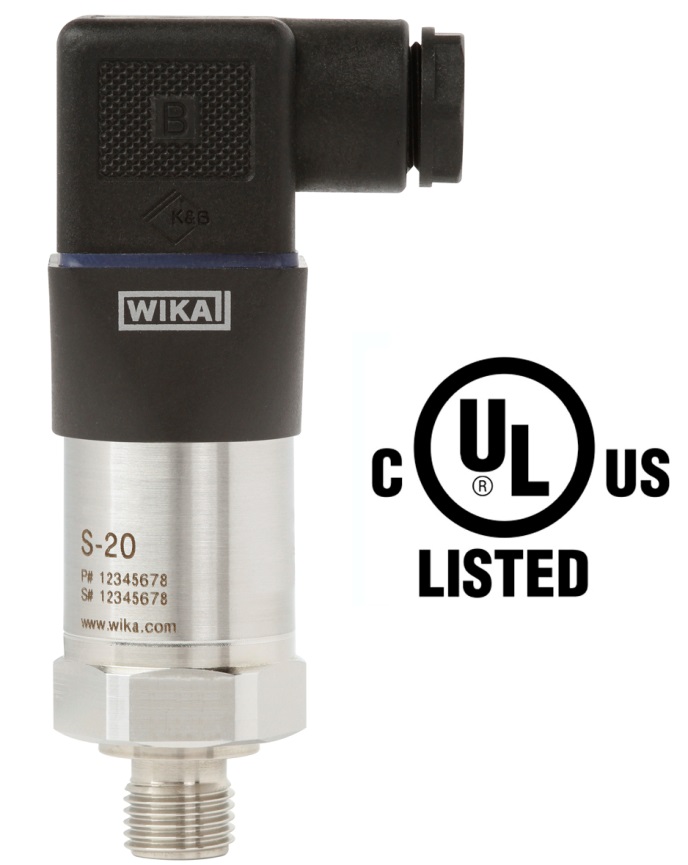 